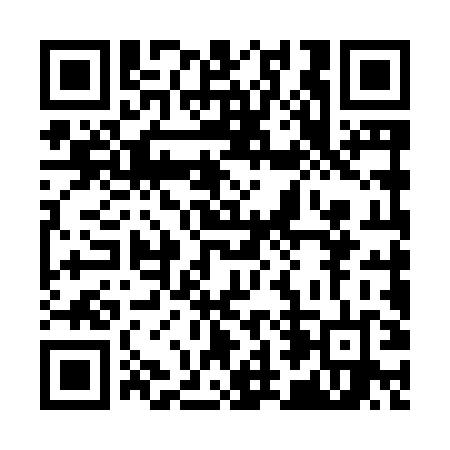 Ramadan times for Lysek, PolandMon 11 Mar 2024 - Wed 10 Apr 2024High Latitude Method: Angle Based RulePrayer Calculation Method: Muslim World LeagueAsar Calculation Method: HanafiPrayer times provided by https://www.salahtimes.comDateDayFajrSuhurSunriseDhuhrAsrIftarMaghribIsha11Mon4:154:156:0911:563:475:445:447:3112Tue4:124:126:0611:563:495:465:467:3313Wed4:104:106:0411:553:505:475:477:3514Thu4:074:076:0211:553:525:495:497:3715Fri4:054:055:5911:553:535:515:517:3916Sat4:024:025:5711:543:555:535:537:4117Sun4:004:005:5511:543:565:555:557:4318Mon3:573:575:5211:543:585:565:567:4519Tue3:543:545:5011:543:595:585:587:4720Wed3:523:525:4811:534:006:006:007:4921Thu3:493:495:4511:534:026:026:027:5122Fri3:463:465:4311:534:036:036:037:5323Sat3:433:435:4111:524:046:056:057:5524Sun3:413:415:3811:524:066:076:077:5725Mon3:383:385:3611:524:076:096:098:0026Tue3:353:355:3411:514:096:106:108:0227Wed3:323:325:3111:514:106:126:128:0428Thu3:293:295:2911:514:116:146:148:0629Fri3:273:275:2711:514:126:166:168:0830Sat3:243:245:2411:504:146:176:178:1131Sun4:214:216:2212:505:157:197:199:131Mon4:184:186:2012:505:167:217:219:152Tue4:154:156:1712:495:187:237:239:173Wed4:124:126:1512:495:197:247:249:204Thu4:094:096:1312:495:207:267:269:225Fri4:064:066:1012:495:217:287:289:246Sat4:034:036:0812:485:237:307:309:277Sun4:004:006:0612:485:247:317:319:298Mon3:573:576:0312:485:257:337:339:329Tue3:543:546:0112:475:267:357:359:3410Wed3:513:515:5912:475:287:367:369:37